Making a Scene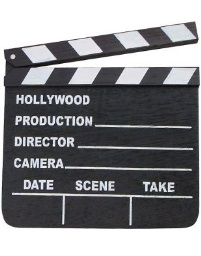 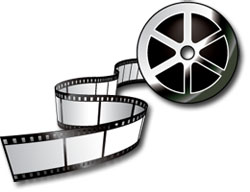 designate one color for each main ingredient in narrative writing: blue for actionyellow for dialoguered for description (here being used to include almost any exposition)green for real snapshots (imagery using multiple sensory details vs. exposition only) purple for thoughtshots (or internal description or inner monologue) trade drafts and re-color every line in one of the five colors (change font color)Some drafts will be almost completely in blue; others have no yellow; others have huge blocks of red; but only a few drafts have a rainbow of colors. The goal—a rainbow of color—ideally the red exposition is only weaved in after the others as necessary 